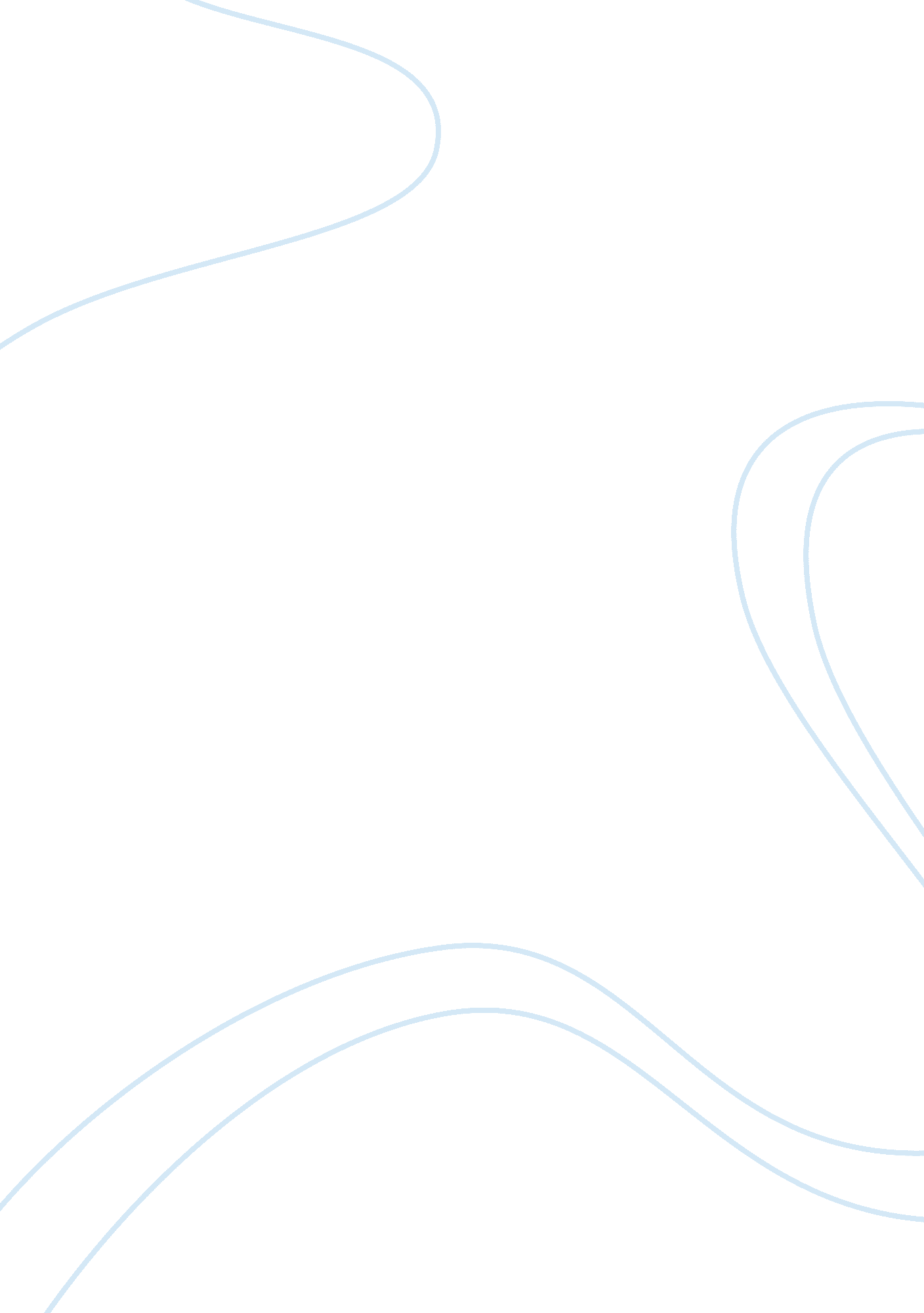 Education essay sampleBusiness, Career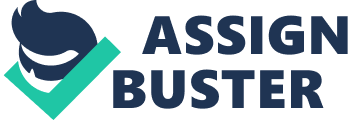 References: Brighouse, Harry. (2006). On Education. . Abington. Routledge. Print. 
Dewey, John. (1997). Experience & Education. New York. Touchstone. Print. 
Thomas, Gary. (2013). Education: A Very Short Introduction. Hampshire. Oxford University Press. Print. 
Education is a term that refers to the institutional educational course that primary, secondary and tertiary level institutions offer as the standard curriculum. But in fact, Education is an umbrella term that encompasses personal, family and institutional level courses of learning that last the whole life. Family guideline, institutional teachings received, experiential realization, gathering of knowledge through personal and traditional study all are referred to by this one term Education. 
Then comes the traditional institutional course of education; starting from primary school to all the way to university and higher studies. Every society has an essential educational structure spread nationwide as the set standard. This particular course of study is what is termed Education in general that is a restrictive definition. This course is often defined as the foundation of building the life one has coming ahead. However, while it provides with recognized qualifications for career ahead, the career itself has another kind of education to offer. 
Then, it is the working life in which one launches himself/ herself that serves as the source of another sort of education. In this phase of life when one is responsible for oneself and also has dependents often, life assumes a different form and set. The education at this stage is through first- hand actions and mistakes, and through gaining insight and experience. While mistakes are evaluated by teachers and parents during student life, it is mostly self- assessment and criticism in working life. This is the stage of life when one seeks own identity and it is always a more important quest on personal level, and so every mistake made is a matter of learning through detecting mistakes, self development and capacity building, gaining experience and personal and professional insight. Every new day feels like the experience of some new growth. This phase offers such experiential education about occupation, relationship and life. However, the crucial question that arises is whether the course of education is so simple or not. 